附件1交通路线一、举办地点酒店名称：南宁喜相逢大酒店（广西喜相逢投资有限公司）酒店地址：南宁市青秀区长湖路28号酒店电话：0771-2536888酒店位置图：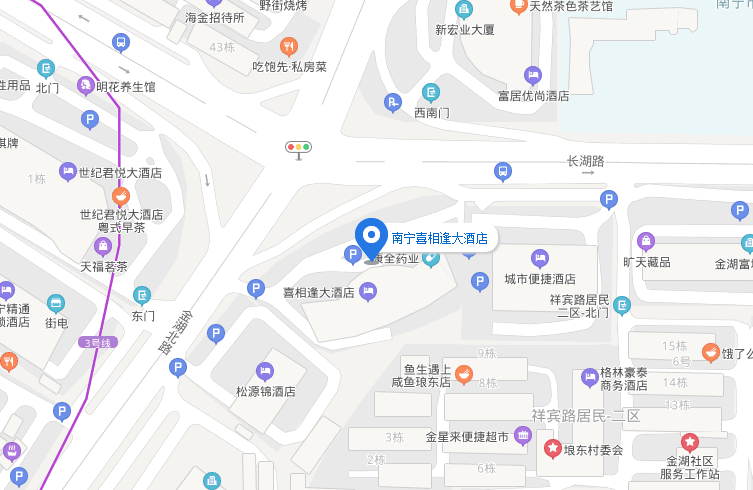 二、乘车路线：（一）火车站至酒店1．南宁站至酒店自南宁站乘地铁1号线（开往火车东站方向）至金湖广场站下车，站内换乘地铁3号线（开往科园大道方向）至滨湖路站下车（D口出），步行680米即到。搭乘出租车，大约8公里。2．南宁东站至酒店自东站乘地铁1号线（开往石埠方向）至至金湖广场站下车，站内换乘地铁3号线（开往科园大道方向）至滨湖路站下车（D口出），步行680米即到。搭乘出租车，大约8.5公里。（二）机场至酒店南宁吴圩机场至酒店自机场乘机场大巴1号线至火车站下车，换乘地铁1号线（开往火车东站方向）至金湖广场站下车，站内换乘地铁3号线（开往科园大道方向）至滨湖路站下车（D口出），步行680米即到。搭乘出租车，大约40公里。